University Curriculum Council 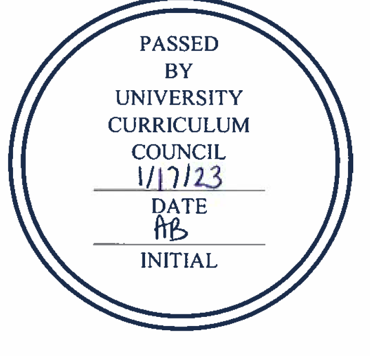 Approved Programs January 17, 2023PROGRAM CHANGESUniversity CollegeProgram Code: AA1110Program Name: Associate in Arts: Social Science EmphasisDepartment/School: University College	Contact: Julie Cohara (cohara@ohio.edu) Desired Start Date: Fall 23Due to the OHIO Bricks general education program and Ohio Department of Higher Education changes with and OHIO interpretations of the Ohio Transfer Module and AA/AS requirements, the associate degrees of arts and science must be appropriately updated to maintain compliance.Proposed changes: As the AA/AS programs have traditionally had a “20-10-10” structure (20 credit hours in major, 20 credit hours of general education courses in other areas), shift the AA to a 15-credit hour requirement. At least 6 of these 15 credit hours will overlap with general education requirements, leaving 9 credit hours to be required in addition to the ODHE explicit 6 hours of major-related OTM/General Education Requirements.Remove the 10 credit hour arts & humanities and 10 credit hour natural sciences, applied sciences, and quantitative skills concentration major requirements. ODHE no longer requires 9 credit hours in each area for which the program is currently designed. The previous arts/humanities and sciences 10-hour requirements within the major are now addressed as part of the general education requirements and are no longer necessary as explicit major requirements.The AA1110 program will consist of courses approved as OTM courses in social sciences approved in the CAS liberal arts distribution for Social Sciences and Approved courses in social and behavioral science pillars. The full listing is in OCEAN.University CollegeProgram Code: AA1114Program Name: Associate in Arts: Arts & Humanities EmphasisDepartment/School: University College	Contact: Julie Cohara (cohara@ohio.edu) Desired Start Date: Fall 23Due to the OHIO Bricks general education program and Ohio Department of Higher Education changes with and OHIO interpretations of the Ohio Transfer Module and AA/AS requirements, the associate degrees of arts and science must be appropriately updated to maintain compliance.Proposed changes:As the AA/AS programs have traditionally had a “20-10-10” structure (20 credit hours in major, 20 credit hours of general education courses in other areas), shift the AA to a 15-credit hour requirement. At least 6 of these 15 credit hours will overlap with general education requirements, leaving 9 credit hours to be required in addition to the ODHE explicit 6 hours of major-related OTM/General Education Requirements.Remove the 10-credit hour social sciences and 10 credit hour natural sciences, applied sciences, and quantitative skills concentration major requirements. ODHE no longer requires 9 credit hours in each area for which the program is currently designed. The previous arts/humanities and sciences 10-hour requirements within the major are now addressed as part of the general education requirements and are no longer necessary as explicit major requirements.Include the two OTM courses ENG 2800 (Expository Writing and the Research Paper) and COMS 1030 (Public Speaking) (as categorized by ODHE as English Composition and Oral Communication) as two major courses for the AA1114. They are frequently courses students transfer to OHIO with and deserve equitable credit. They have traditionally been part of the major program choices for AA1114. With the intention to include all OTM courses, the most logical of degree location would be to include these two courses as major courses in the AA1114 degree.The AA1114 arts & humanities major area would consist of 1) Approved OTM courses in arts and humanities and English composition and oral communications (except for ENG 1510 which is not permitted in an OHIO major program). Courses from the CAS liberal arts distribution for Arts & Humanities. 2) The approved courses in arts & humanities pillars (from PHA and PHTC), and arches (some ACSW). The full listing is in OCEAN.University CollegeProgram Code: AA1104Program Name: Associate in ScienceDepartment/School: University College	Contact: Julie Cohara (cohara@ohio.edu) Desired Start Date: Fall 23Due to the OHIO Bricks general education program and Ohio Department of Higher Education changes with and OHIO interpretations of the Ohio Transfer Module and AA/AS requirements, the associate degrees of arts and science must be appropriately updated to maintain compliance.Proposed changes:As the AA/AS programs have traditionally had a “20-10-10” structure (20 credit hours in major, 20 credit hours of general education courses in other areas), shift the AS to a 15-credit hour requirement. At least 9 of these 15 credit hours will overlap with general education requirements, leaving 6 credit hours to be required in addition to the ODHE explicit 9 hours of major-related OTM/General Education Requirements.Remove the 10-credit hour social sciences and 10-credit hour arts & humanities major requirements. ODHE no longer requires 9 credit hours in these areas, for which the program is currently designed. The previous arts/humanities and social sciences 10-hour requirements within the major are now addressed as part of the general education requirements and are no longer necessary as explicit major requirements.Rename the “Natural Sciences, Applied Science, and Quantitative Skills concentration” DARS major category label “Natural science, math, statistics, and logic.” This language of natural sciences, math, statistics, and logic is communicated by ODHE for the Ohio Transfer 36 initiative categories. The AS 1104 science major area would consist of: 1) Approved OTM courses in natural sciences, applied sciences, and quantitative skills. 2) Courses from the CAS liberal arts distribution for Natural Science. 3) The approved courses in natural science (from ANW and PNS) and math, statistics, and logic (from FQR and some ACNW). The full listing is in OCEAN. Honors Tutorial CollegeProgram Code: BA1935Program Name: Art HistoryDepartment/School: School of Art	Contact: Beth Novak (novakb@ohio.edu); Jennie Klein (kleinj1@ohio.edu) Desired Start Date: Fall 23This is a cleanup to better align HTC Art History with the requirements of the non–HTC major. We are changing the foreign language requirement to match the non–HTC major, and adding AH 4711 Methods in Art History, which was developed since the last time the HTC program was updated. We are also removing classes from the “Collateral Courses” menu. This removes 17 hours from a very full program that students struggled to complete with tutorials and thesis. Students are required to complete 120 hours in this program.i. Change the Foreign Language requirement to match non–HTC requirement. 1. Change from “Complete 2 two-year sequences through 2120” to “Complete 1 two-year 		sequence through 2120 (or its equivalent)”. This is a 14-credit hour reduction. ii. Create a new major requirement: 1. Add Methods in Art History: Complete AH 4711 Methods in Art History (3 CH). This 		is a 3-credit addition.  iii. Remove COMS 2150 (3 CH) and ENG 2800 (3 CH) from the Collateral Courses menu. This 		is a 6-credit hour reduction These changes result in 17 credit hours less in the major curriculum; no changes to tutorials or college requirements.Heritage College of MedicineProgram Code: DO1210Program Name: Doctor of Osteopathic MedicineDepartment/School: Osteopathic Medical Education	Contact: Jody Gerome (geromez@ohio.edu) Desired Start Date: Fall 22The Heritage College of Osteopathic Medicine (HCOM) requests the University Curriculum Council consider the following changes to our current four-year program. Due to math errors that occurred during the approval process for our current program (approved 10/11/16; implemented AY 18-19), our four-year program was listed at a minimum of 221 hours for degree conferral, however the total was miscalculated and should have been 220 minimum credit hours.  Part of the 2016 version of our program included 8 credit hours of electives to be taken in the first two years based on the colleges desire to implement various elective courses. HCOM would like to shift this to an optional offering versus a requirement, changing the total minimum credits for degree conferral to 212.  OCOM 7902 was increased by 2 credits to include BLS and ACLS training has always been required but not for course credit, bringing the total minimum credits for degree conferral to 214.  Minimum weeks of elective rotations have varied from 32 weeks/64 credits to 33 weeks/ 66 credits depending on the calendar year.  For the Class of 2023, 33 weeks are required.  For the Class of 2024 and future years, 32 weeks will be required. This brings the total minimum credits for degree conferral to 214 for Cof23 and 212 for Cof24 (reduced by two credits by one fewer week of rotation).Finally, we merged an existing required two credit hour course with a longitudinal informal educational experience, which has taken place for the past decade during clinical years, into a series of required courses for a total of three courses at 1 credit hour each.  The Class of 2023 will complete 1 credit hour of this sequence in the 4th year.  The Class of 2024 will complete the entire 3 credit hour sequence bringing the total minimum credit for degree conferral to 215 for both classes.Heritage College of MedicineProgram Code: DO1243Program Name: Doctor of Osteopathic MedicineDepartment/School: Osteopathic Medical Education	Contact: Jody Gerome (geromez@ohio.edu) Desired Start Date: Fall 22The Heritage College (HCOM) requests the UCC consider the following changes to our current three-year program. Concentration Specific Courses  Increased the Longitudinal Integrated Clerkship course series by 5 credit hours. Decreased the IPE course by 4 credit hours.  Added 12 credit hours for the Health System Science Series.(Increase from 153 to 166 credit hours).There was an error in the original number of required clerkships submitted (-6 credit hours).  Additionally, two required rotations (OCOM 8300 & OCOM 8070) were removed (-10 credit hours).  These reductions were offset by adding 8 weeks of selective rotations (+16 credit hours).  (No net change in credit hours).Added long standing “orientation” for students (OCOM 7902) as a 6-credit hour course.  (Increase from 166 to 172 credit hours). Merged existing course and long-standing educational experience into clinical OMM 2 credit hour course.  (Increase from 172 to 174 credit hours).NEW PROGRAM/CERTIFICATERuss College of Engineering & TechnologyProgram Code: NDAXX9Program Name: Accelerated Graduate Pathway Mechanical EngineeringDepartment/School: Mechanical Engineering	Contact: Greg KremerDesired Start Date: Fall 23The ME Department currently has a non-thesis MS degree that is seldom used. Most current MSME students participate in funded research and complete a thesis. By using the AGP and overlapping credits we hope to attract additional fee-paying non-thesis MS students by creating a true 4+1 pathway. Currently, the BSME degree requires 6 hours of Technical Electives and there is one required course (ME 4550 Mechatronics) which has 2 a graduate version (ME 5550 Mechatronics). By allowing AGP students to take 5XXX versions of dual-listed electives and the ME 5550 version of Mechatronics, a non-thesis MS could be obtained in one additional year without any credit hour increase in the BS program. As these dual-listed and required MS courses are already being taught, no additional resources would be required. While the motivation is to grow a fee-paying non-thesis MS degree, a second benefit is to improve our recruiting of high-potential OU ME UG students into our thesis-based MS program due to the reduced program requirements (and time to graduation) available through the AGP. Further, a positive impact on the increase in undergraduate enrollment through AGP is also expected.Admission criteria includes a minimum overall GPA is 3.25 and a 3.25 cumulative ME GPA. Students must also complete ME 3011, ME 3022, and MATH 3400. EXPEDITED CHANGESPatton College of EducationProgram Code: CTMMRGProgram Name: Mixed Methods Research Certificate Department/School: Educational Studies 	Contact: Yuchun Zhou (zhouy@ohio.edu) Desired Start Date: Fall 23The certificate was originally approved for non-degree students only. We now wish to enroll both degree-seeking students and non-degree students.NOTIFICATIONSRuss College of Engineering & TechnologyThe School of EECS in the Russ College has received approval to create a new undergraduate program in cybersecurity engineering. We wish to get the process started as our new program document is almost ready, including OCEAN submissions for several new courses and changes to existing courses. I believe we already have a temporary program code, which is BSXX32.We’d like to request the “SEC” prefix for this major (short for Security), which we plan to use in all our documents including the OCEAN 3.0 transmittals.College of Arts & SciencesThe College of Arts & Sciences will start counting the following courses towards College of Arts and Sciences Distribution Requirements with the categories stated next to the courses, effective Fall ‘23. The change is made due to the requirements of the new interdisciplinary program, Environmental Science and Sustainability B.Sc., housed in the College of Arts and Sciences. S.S Social SciencesN.S Natural SciencesES 3620 - Environmental Science and Public Policy – A&S S.SES 4500 - Environmental Studies Capstone Seminar – A&S S.S and N.S.ES 4910 - Environmental Studies Leadership Experience - A&S S.SES 4710 - Bioenergy: Science, Policy, and Business - A&S N.S and S.S.ES 4832 - Sustainability Implementation Practicum A&S N.S and S.S.ES 4250 - Watershed Management A&S N.SES 4300 - Field Methods in Environmental Studies A&S N.SES 4610 - Resilience Theory and Practice A&S S.SES 4720 - Energy Systems and Policy A&S S.SES 4730 - Environmental Entrepreneurship A&S S.S